May 25, 2018Via Certified MailDonna WassonEcova, Inc. / Engie Insight Services Inc.1313 North Atlantic Street Suite 5000Spokane WA  99201-2330					RE:	Bond Continuation Certificate and Name Change Rider					Ecova, Inc.					A-2011-2234410Dear Ms. Wasson:Please find under cover of this letter the financial instrument filed on behalf of Ecova, Inc. because it is not acceptable.  The Commission requires a supplier to file an original bond, letter of credit, continuation certificate, amendment, or other financial instrument as part of a supplier’s licensing requirements under Section 2809(c) of the Pennsylvania Public Utility Code, including naming the Pennsylvania Public Utility Commission as the beneficiary or obligee of the security instrument along with all other required information on the document. Any financial instruments under a new name can only be accepted for filing after the name change has been approved.  As Ecova Inc. did not provide the necessary filing fee in a timely manner, the filing is being returned to you under separate cover.Sincerely,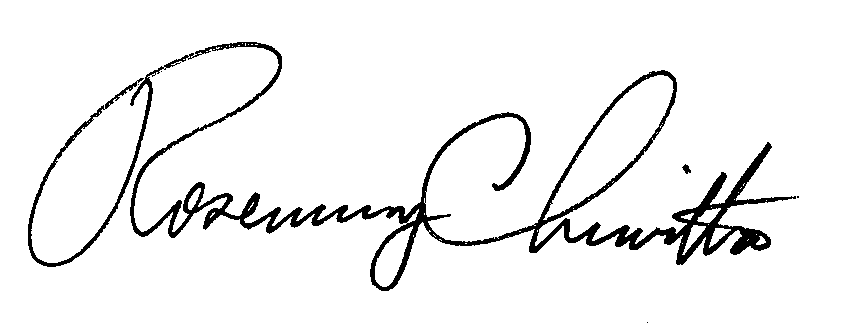 Rosemary ChiavettaSecretary of the CommissionRC: alwEnclosures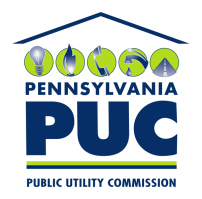  PUBLIC UTILITY COMMISSION400 NORTH STREET, KEYSTONE BUILDING, SECOND FLOORHARRISBURG, PENNSYLVANIA  17120IN REPLY PLEASE REFER TO OUR 